Združenje kovinskih materialov in nekovin vas skupaj s partnerji vljudno vabi, da se udeležitedelegacije na temo Digitalne transformacije, asistenčnih sistemov in umetne inteligence v Smart Learning Factory, v Augsburgu, v Nemčiji, od 4. do 6. marca 2020 Prednost delegacije je pridobivanje praktičnih znanj s področja digitalizacije podjetij in avtomatizacije procesov v enem od najboljših učnih centrov za to področje v Evropi - Smart Learning Factory iz Augsburga. Delavnice temeljijo na praktičnem delu posameznika in na pridobivanju znanj za samostojno implementacijo digitalizacije in avtomatizacije procesov v organizaciji. Partnerji: GZS – Združenje kovinskih materialov in nekovinSRIP MATPROKOC MAT 2.0 ReMark!SolutionKontakt ReMark!Solution: ga. Alexandra Tičar, Tel: +386 (0)70 484 124Kontakt GZS:  Ani Skubic, GSM 041/ 981 410Delavnica po potekala v: Apt Advanced Production Training GmbHAm Technologiezentrum 586159 Augsburghttps://productiontrainings.com/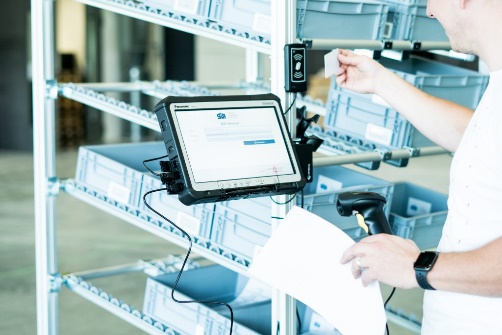 PROGRAM DELEGACIJE Delegacija je razdeljena v 2 skupini; obe skupini se bosta v Smart Learning Factory udeležili 3 modulov praktičnih delavnic: Digitalna transformacija, Umetna inteligenca in Asistenčni sistemi ter ob zaključku usposabljanja prejeli certifikat. Hkrati bo izveden skupni ogled tovarne KUKA. Program za prvo skupino traja od srede, 4. marca 2020, od 9.00, do četrtka, 5. marca 2020, do 14.00. Program za drugo skupino traja od četrtka, 5. marca 2020, od 9.00, do petka, 6. marca 2020, do 13.30.Vrstni red predavanj se lahko spremeni. Prijava: Na dogodek se je potrebno prijaviti najkasneje do 15.2.2020Kotizacija: 2.090,00 EUR (+ DDV) na udeležencaKotizacijo je potrebno ob prijavi nakazati na TRR pri Holvi Payment Services Oy – Zweigniederlassung Deutschland, št. / IBAN DE78 1001 7997 2782 2768 55.Stroške kotizacije, prevoza in nočitev si lahko MSP delno (do 60 %) pokrijejo prek vavčerja za udeležbo v gospodarskih delegacijah v tujino. Vlogo za vavčer je potrebno na SPIRIT oddati vsaj en dan pred uradnim pričetkom delegacije.Stroške usposabljanja (ne pa tudi prevoza, hrane in nočitev) je mogoče kriti tudi v sklopu projekta Kompetenčnih centrov – stopnja sofinanciranja stroškov usposabljanja je odvisna od velikosti podjetja. DatumDejavnosti04.03.2020Sreda1. Skupina08:45 Prihod delegacije iz Slovenije k Smart Learning Factory, Augsburg09:00 – 12:30Delavnica za 1. skupino: Uvod in strokovno predavanje na temo digitalne transformacijeDigitalna transformacija:Obvladajte raznoliko proizvodnjo z digitalno preobrazbo / transformacijo. Kako senzorska omrežja in MES podpirajo proizvodnjo: spoznavanje orodij prek praktične delavnice.Vsebina modula: Uvod v nove tehnologije in management sprememb za projekte s področja digitalizacije»Hands-on« spoznavanje novih tehnologij v pametnih tovarnahKako v podjetju načrtovati in strukturirati ukrepe s področja digitalizacijeCilj usposabljanja: Udeleženci lahko hitreje in uspešneje zastavijo projekte digitalizacije v svoji organizaciji.12:30 – 13:30Kosilo (vključeno v kotizaciji)13:30 – 17:30Delavnica za 1. skupino: Asistenčni sistemi, umetna inteligenca, izdaja certifikataAsistenčni sistemi:Učinkoviteje usposobite zaposlene za prehod v digitalizirano, pametno tovarno, s pomočjo asistenčnih sistemov. Spoznajte, katere tehnologije so primerne za posamezno branžo.Vsebina modula: Pregled nad logističnimi sistemi in sistemi upravljanja prometa znotraj industrijskih conVirtualna realnost Pick-by-LightAugmented Reality (AR)Izvedba študije primeraPrimeri aplikacije asistenčnih sistemov v sodelujočih podjetjih Cilj usposabljanja: Po zaključenem usposabljanju lahko udeleženci  koordinirajo uvedbo asistenčnih sistemov v lastni organizaciji. Umetna inteligenca:Izboljšanje proizvodnih procesov in kakovosti izdelkov z umetno inteligenco: Katere pristope je mogoče vključiti v proizvodnjo in kako morajo to storiti podjetja?Vsebina modula: Pregled pomembnih algoritmov umetne inteligenceSkupna postavitev 1 realnega primera uporabe umetne inteligence v proizvodnjiPrimeri uporabe AI v podjetju Cilj usposabljanja: Udeleženci so po usposabljanju sposobni izbrati ustrezne AI za posamezne sisteme v podjetju in znajo izpeljati njihovo implementacijo.19:30 – 21:30Večerja v »Brauhaus Riegele«(vključeno v kotizaciji)05.03.2020ČetrtekObe skupini08:45 Prihod delegacije (prva in druga skupina) iz Slovenije pred vhod v podjetje KUKA(če obisk ne bo možen, bo izveden ogled tovarne MAN)09:00 – 11:30Predstavitev podjetja KUKA in predstavitev aktualne tehnologije  - ogled proizvodnje (tbc)12:30 – 14:00Skupno kosilo obeh skupin v italijanski restavraciji / mreženje(vključeno v kotizaciji)Odhod prve skupine14:00 – 18:00Delavnica za 2. skupino: Strokovno predavanje na temo digitalna transformacija, asistenčni sistemi (1. del)Digitalna transformacija:Obvladajte raznoliko proizvodnjo z digitalno preobrazbo / transformacijo. Kako senzorska omrežja in MES podpirajo proizvodnjo: spoznavanje orodij prek praktične delavnice.Vsebina modula: Uvod v nove tehnologije in management sprememb za projekte s področja digitalizacije»Hands-on« spoznavanje novih tehnologij v pametnih tovarnahKako v podjetju načrtovati in strukturirati ukrepe s področja digitalizacijeCilj usposabljanja: Udeleženci lahko hitreje in uspešneje zastavijo projekte digitalizacije v svoji organizaciji.Asistenčni sistemi:Učinkoviteje usposobite zaposlene za prehod v digitalizirano, pametno tovarno, s pomočjo asistenčnih sistemov. Spoznajte, katere tehnologije so primerne za posamezno branžo.Vsebina modula: Pregled nad logističnimi sistemi in sistemi upravljanja prometa znotraj industrijskih conVirtualna realnost Pick-by-LightAugmented Reality (AR)Izvedba študije primeraPrimeri aplikacije asistenčnih sistemov v sodelujočih podjetjih Cilj usposabljanja: Po zaključenem usposabljanju lahko udeleženci  koordinirajo uvedbo asistenčnih sistemov v lastni organizaciji. 06.03.2020Petek                         2. Skupina08:45 Prihod delegacije iz Slovenije k Smart Learning Factory, Augsburg09:00 – 12:30Delavnica za 2. skupino: Strokovno predavanje na temo digitalna transformacija, asistenčni sistemi, umetna inteligenca, izdaja certifikataUmetna inteligenca:Izboljšanje proizvodnih procesov in kakovosti izdelkov z umetno inteligenco: Katere pristope je mogoče vključiti v proizvodnjo in kako morajo to storiti podjetja?Vsebina modula: Pregled pomembnih algoritmov umetne inteligenceSkupna postavitev 1 realnega primera uporabe umetne inteligence v proizvodnjiPrimeri uporabe AI v podjetju Cilj usposabljanja: Udeleženci so po usposabljanju sposobni izbrati ustrezne AI za posamezne sisteme v podjetju in znajo izpeljati njihovo implementacijo.12:30 – 13:30Kosilo (vključeno v kotizaciji)Odhod druge skupine